 GUÍA DE ACTIVIDADES N°2“SOLUBILIDAD Y ESTADO FÍSICO DE LAS DISOLUCIONES”ACTIVIDAD A DESARROLLAR Siga las instrucciones paso a paso para desarrollar la siguiente actividad práctica, utilizando su guía de contenidos o su texto de estudio en las páginas 28, 29 y 33.1.- Para el siguiente experimento necesitas 4 vasos grandes con la mitad de agua en su interior.2.- Prepare las mezclas que se detallan a continuación en cada uno de los vasos.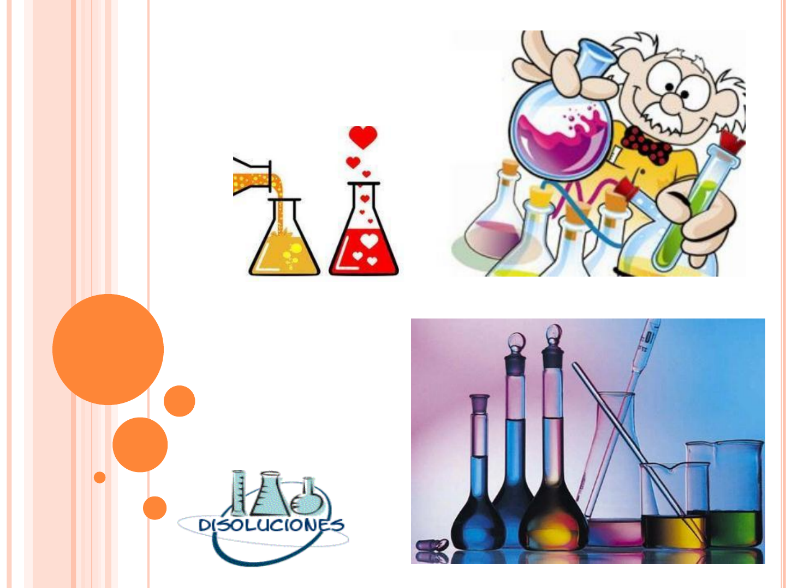 3.- Agite bien o revuelva cada muestra para tratar de que quede lo más homogéneo posible.4.- Escriba el número de cada muestra en los vasos.5.- Observe las muestras y escriba 2 características de cada una de ellas. (Recuerde que en la observación podemos utilizar los 5 órganos de los sentidos; el tacto, la audición, el olfato, el gusto y la visión) para caracterizar una muestra.6.- Responda las siguientes preguntas.a.- ¿Logró identificar el soluto y el disolvente en cada mezcla?b.- Clasifique las muestras en insaturada, saturada y sobresaturada. 1.-2.-3.-4.-ASIGNATURA: QuímicaCURSO:  2° medioPROFESOR(A): Franchesca GajardoNombre:Nombre:Correo: fran_1224@hotmail.comFecha de entrega: 6 de mayo, 2020.Fecha de entrega: 6 de mayo, 2020.Correo: fran_1224@hotmail.comINSTRUCCIONES:Escriba su nombre y fecha.                      Lea atentamente las instrucciones. Si lo hace puede desarrollar una buena evaluación.Utilice destacador, marcando lo que necesite para responder.Lea muy atento(a), si no le queda claro, lea otra vez y las veces que lo necesite.Responda utilizando lápiz pasta, negro o azul. No use lápiz grafito.Escriba claro, así leeremos mejor sus respuestas.Con el 60% de la evaluación buena obtiene un 4.0.Ahora empiece a trabajar. ¡Éxito!INSTRUCCIONES:Escriba su nombre y fecha.                      Lea atentamente las instrucciones. Si lo hace puede desarrollar una buena evaluación.Utilice destacador, marcando lo que necesite para responder.Lea muy atento(a), si no le queda claro, lea otra vez y las veces que lo necesite.Responda utilizando lápiz pasta, negro o azul. No use lápiz grafito.Escriba claro, así leeremos mejor sus respuestas.Con el 60% de la evaluación buena obtiene un 4.0.Ahora empiece a trabajar. ¡Éxito!INSTRUCCIONES:Escriba su nombre y fecha.                      Lea atentamente las instrucciones. Si lo hace puede desarrollar una buena evaluación.Utilice destacador, marcando lo que necesite para responder.Lea muy atento(a), si no le queda claro, lea otra vez y las veces que lo necesite.Responda utilizando lápiz pasta, negro o azul. No use lápiz grafito.Escriba claro, así leeremos mejor sus respuestas.Con el 60% de la evaluación buena obtiene un 4.0.Ahora empiece a trabajar. ¡Éxito!VasoSolutoCantidad1Sal1 cucharadita2Sal3 cucharaditas.3Azúcar1 cucharadita.4Azúcar La necesaria para que no se disuelva totalmente.vasoCaracterísticas de la muestra.1234